                                                                                         ПРОЄКТ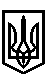 ТРОСТЯНЕЦЬКА СІЛЬСЬКА РАДАТРОСТЯНЕЦЬКОЇ ОБ'ЄДНАНОЇ ТЕРИТОРІАЛЬНОЇ ГРОМАДИМиколаївського району  Львівської областіVІІ сесія VІІІ скликанняР І Ш Е Н Н Я10 лютого 2021 року                                с. Тростянець		                                         №Про надання дозволу Проць І.С.  на розробленнятехнічної документації із землеустрою щодо встановлення меж земельної ділянки для  ведення особистого селянського господарства в с. Глухівець              Розглянувши заяву Проць І.С. про надання дозволу на розроблення технічної документації із землеустрою щодо встановлення меж земельної ділянки для ведення особистого селянського господарства в селі Глухівець, враховуючи висновок постійної комісії сільської ради з питань земельних відносин, будівництва, архітектури, просторового планування, природних ресурсів та екології, відповідно до статей 12, 81, 118, 122 Земельного Кодексу України,  пункту 34 частини першої статті 26 Закону України «Про місцеве самоврядування в Україні»,  сільська радав и р і ш и л а:  1. Надати дозвіл (висновок комісії відмовити) Проць Ігорю Степановичу на розроблення технічної документації щодо встановлення меж земельної ділянки для ведення особистого селянського господарства орієнтовною площею 0,45 га в селі Глухівець.              2. Контроль за виконанням рішення покласти на постійну комісію з питань земельних відносин, будівництва, архітектури, просторового планування, природних ресурсів та екології  (голова комісії І. Соснило).Сільський голова                                                          		                       Михайло Цихуляк